Online types of textbbcbitesizehttps://www.bbc.co.uk/bitesize/subjects/zv48q6f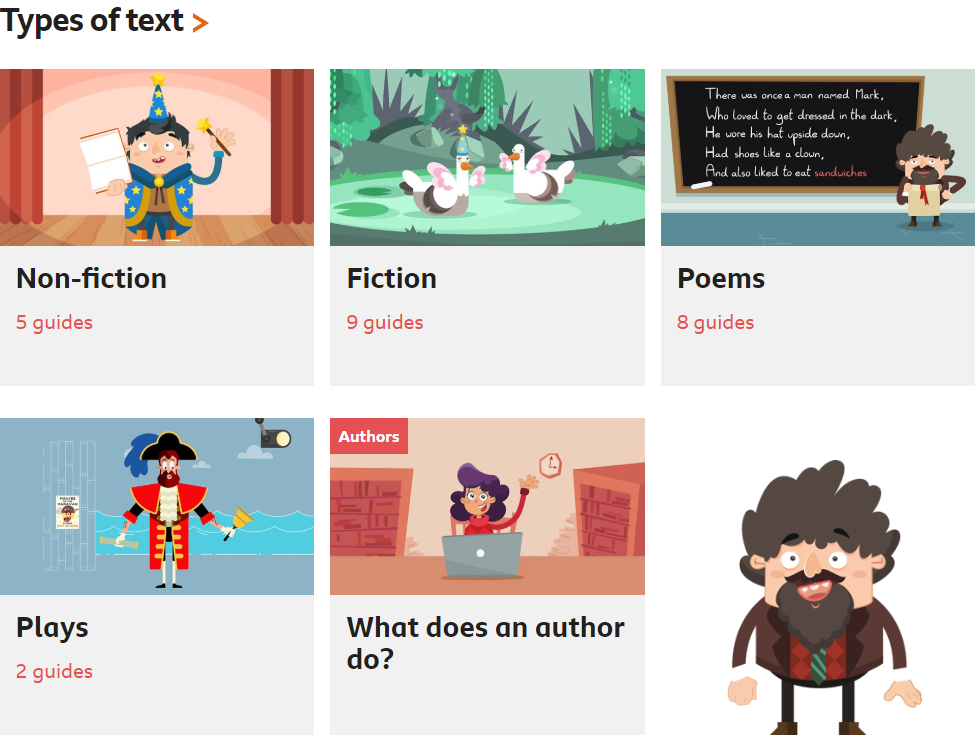 